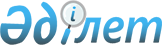 О внесении изменения и дополнения в приказ Министра финансов Республики Казахстан от 16 июля 2010 года № 351 "Об утверждении Правил освобождения от уплаты налога на добавленную стоимость товаров, временно ввозимых на территорию Республики Казахстан"
					
			Утративший силу
			
			
		
					Приказ Министра финансов Республики Казахстан от 25 февраля 2011 года № 102. Зарегистрирован в Министерстве юстиции Республики Казахстан 15 марта 2011 года № 6807. Утратил силу приказом и.о. Министра финансов Республики Казахстан от 2 мая 2012 года № 229

      Сноска. Утратил силу приказом и.о. Министра финансов РК от 02.05.2012 № 229 (вводится в действие с 01.01.2012).      В соответствии со статьей 276-15 Кодекса Республики Казахстан "О налогах и других обязательных платежах в бюджет" (Налоговый кодекс) ПРИКАЗЫВАЮ:



      1. Внести в приказ Министра финансов Республики Казахстан от 16 июля 2010 года № 351 "Об утверждении Правил освобождения от уплаты налога на добавленную стоимость товаров, временно ввозимых на территорию Республики Казахстан" (зарегистрирован в Реестре государственной регистрации нормативных правовых актов за № 6359, опубликован в газете "Казахстанская правда" от 28 августа 2010 года № 228 (26289)) следующие изменение и дополнение:



      в Правилах освобождения от уплаты налога на добавленную стоимость товаров, временно ввозимых на территорию Республики Казахстан, утвержденных указанным приказом:



      в пункте 5 слова "бюджетной классификации налогоплательщика" заменить словами "налогоплательщика по кодам бюджетной классификации";



      в подпункте 2) пункта 8 после слова "отчета" дополнить словами "в сроки, установленные налоговым законодательством Республики Казахстан";



      дополнить пунктом 8-1 следующего содержания:

      "8-1. В случае, указанном в подпункте 3) пункта 8 настоящих Правил, налогоплательщик представляет Заявление (Заявления) о ввозе товаров и уплате косвенных налогов в соответствии с налоговым законодательством Республики Казахстан путем отзыва ранее представленного обязательства. При этом дата совершения облагаемого импорта определяется как дата ввоза таких товаров на территорию Республики Казахстан.

      Для целей настоящего пункта размер облагаемого импорта по указанным товарам определяется на основе документов, подтверждающих сведения о товарах, в том числе стоимости товаров и других понесенных налогоплательщиком расходах согласно условиям договора (контракта) о временном ввозе товаров.

      Налоговый контроль и прочие формы налогового администрирования за исполнением налогового обязательства по такому (таким) Заявлению (Заявлениям) осуществляются органом налоговой службы с учетом положений Кодекса Республики Казахстан об административных правонарушениях, а также в соответствии с налоговым законодательством Республики Казахстан.".



      2. Налоговому комитету Министерства финансов Республики Казахстан (Ергожин Д.Е.) обеспечить государственную регистрацию настоящего приказа в Министерстве юстиции Республики Казахстан и его последующее опубликование в средствах массовой информации.



      3. Настоящий приказ вводится в действие со дня первого официального опубликования и распространяется на отношения, возникающие с 1 января 2011 года.      Министр                                    Б. Жамишев
					© 2012. РГП на ПХВ «Институт законодательства и правовой информации Республики Казахстан» Министерства юстиции Республики Казахстан
				